WEEK VAN 6 DECEMBER 2021Maandag6 december JuliennesoepBoomstammetjeGestoofde worteltjesNatuuraardappelen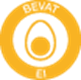 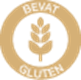 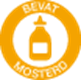 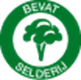 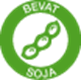 Dinsdag 7 decemberFlorentijnse soepItaliaanse kipschnitzelRauwkostFrietenDonderdag 9 decemberWortelsoepKalfsblanquetteTuinkers NatuuraardappelenVrijdag 10 decemberCourgettesoepVisstick – tartaarsausRauwkostAardappelpuree 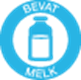 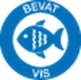 